2.КРИТЕРИЙ «ВЫСОКИЕ   УЧЕБНЫЕ  РЕЗУЛЬТАТЫ УЧЕБНЫХ  ДОСТИЖЕНИЙ ОБУЧАЮЩИХСЯ  ПРИ  ИХ  ПОЗИТИВНОЙ ДИНАМИКЕ  ЗА  ПОСЛЕДНИЕ  ТРИ  ГОДА»1.Преподаваемые предметы и классы, в которых работает учитель с указанием численности в них обучающихся на конец учебного года в соответствии с классным журналом2.ВЫСОКИЙ  УРОВЕНЬ И  ПОЗИТИВНАЯ  ДИНАМИКА   ОБУЧЕННОСТИ ОБУЧАЮЩИХСЯ(ОТСУТСТВИЕ  ОБУЧАЮЩИХСЯ,  ИМЕЮЩИХ «2» ПО  ИТОГАМ  УЧЕБНОГО  ГОДА  И  ПОЛУГОДИЯ ,ПО  РЕЗУЛЬТАТАМ ГОСУДАРСТВЕННОЙ   (ИТОГОВОЙ) АТТЕСТАЦИИ  ЗА  ПОСЛЕДНИЕ  ТРИ  ГОДАДинамика :Русский  язык+21,2Литература-+18,3Анализ  динамики  личностных   и  предметных  результатов (на  основании  школьного  контроля  качества)Оценка достижения метапредметных результатов может проводиться в ходе различных процедур. Мониторинг сформированности УУД учащихся 5 класса (2017 – 2018 уч. год)Результаты стартовой метапредметной контрольной работы (уровень сформированности УУД)Результаты метапредметной контрольной работы в конце учебного года (уровень сформированности УУД)Мониторинг сформированности УУД учащихся 6 класса (2018 – 2019 уч. год)В марте 2019 года был проведён плановый мониторинг сформированности УУД учащихся 6 класса, который показал положительную динамику результатов сформированности УУД Уровень сформированности УУДВывод: Систематический  контроль  универсальных  учебных  действий  позволяет  скорректировать  работу  учителя  и  дать  положительные  результатыПозитивная  динамика «качества  знаний» обучающихся(процент обучающихся  ,имеющих «4»  и «5»  по  итогам  учебного  года  и  полугодия.               По  результатам  государственной(итоговой )аттестации  за  последние  три  года     ДИНАМИКА  РОСТА  СРЕДНЕГО ТЕСТОВОГО  БАЛЛА   ЕГЭ  « РУССКИЙ  ЯЗЫК"  В  РАЗРЕЗЕ(динамика  +5  тестовых  баллов)УВЕЛИЧЕНИЕ  КОЛИЧЕСТВА  ОБУЧАЮЩИХСЯ (  В ПРОЦЕНТАХ),ПРИНИМАЮЩИХ  УЧАСТИЕ  В  ПРЕДМЕТНЫХ  ОЛИМПИАДАХ  ШКОЛЬНОГО  И   МУНИЦИПАЛЬНОГО  УРОВНЯСПРАВКА-ПОДТВЕРЖДЕНИЕОб    организации и проведения школьного этапаВсероссийской олимпиады школьников в 2015-2016 учебном году  В соответствии с Положением о Всероссийской олимпиаде школьников, а также на основании рекомендаций  управления образования Брединского   муниципального  района и  в соответствии с планом работы  школы на 2015/2016 уч.г., с целью  организации проведения школьного этапа Всероссийской олимпиады школьников по общеобразовательным предметам     утвержден    список  обучающихся  ,  участвующих  в  школьном  туре  олимпиад  по  русскому  языку, литературе.  Учитель : Воровщикова  Г.А.                                                                       Список участников  школьного этапа Всероссийской предметной олимпиады школьников   по  русскому  языку  ,  литературеиз числа обучающихся 10-11 классов Итого:  призеров-8,  победителей-4СПРАВКА-ПОДТВЕРЖДЕНИЕОб    организации и проведения школьного этапаВсероссийской олимпиады школьников в 2016-2017 учебном году        В соответствии с Положением о Всероссийской олимпиаде школьников, а также на основании рекомендаций  управления образования Брединского   муниципального  района и  в соответствии с планом работы   школы   на 2016/2017 уч.г., с целью  организации проведения школьного этапа Всероссийской олимпиады школьников по общеобразовательным предметам     утвержден    список  обучающихся  ,  участвующих  в  школьном  туре  олимпиад  по  русскому  языку, литературе.  Учитель:  Воровщикова  Г.А. Список участников  школьного этапа Всероссийской предметной олимпиады школьников   по  русскому  языку  ,  литературеиз числа обучающихся   11  классИтого:  призеров-4,  победителей-3СПРАВКА-ПОДТВЕРЖДЕНИЕОб    организации и проведения школьного этапаВсероссийской олимпиады школьников в 2017-2018 учебном годуВ соответствии с Положением о Всероссийской олимпиаде школьников, а также на основании рекомендаций  управления образования Брединского   муниципального  района и  в соответствии с планом работы  школы  на 2017/2018 уч.г., с целью  организации проведения школьного этапа Всероссийской олимпиады школьников по общеобразовательным предметам     утвержден    список  обучающихся  ,  участвующих  в  школьном  туре  олимпиад  по  русскому  языку, литературе.  Учитель:  Воровщикова  Г.А. Список участников  школьного этапа Всероссийской предметной олимпиады школьников   по  русскому  языку  ,  литературеиз числа обучающихся   5  классИтого:  призеров-7,  победителей-4СПРАВКА-ПОДТВЕРЖДЕНИЕОб    организации и проведения школьного этапаВсероссийской олимпиады школьников в 2018-2019 учебном годуВ соответствии с Положением о Всероссийской олимпиаде школьников, а также на основании рекомендаций  управления образования Брединского   муниципального  района и  в соответствии с планом работы  школы на 2018/2019 уч.г., с целью  организации проведения школьного этапа Всероссийской олимпиады школьников по общеобразовательным предметам     утвержден    список  обучающихся  ,  участвующих  в  школьном  туре  олимпиад  по  русскому  языку, литературе.  Учитель:  Воровщикова  Г.А. Список участников  школьного этапа Всероссийской предметной олимпиады школьников   по  русскому  языку  ,  литературеиз числа обучающихся   5 -11 классовИтого:  призеров-19,  победителей-10СПРАВКА-ПОДТВЕРЖДЕНИЕОб    организации и проведения школьного этапаВсероссийской олимпиады школьников в 2019-2020 учебном годуВ соответствии с Положением о Всероссийской олимпиаде школьников, а также на основании рекомендаций  управления образования Брединского   муниципального  района и  в соответствии с планом работы    школы  на 2019/2020уч.г., с целью  организации проведения школьного этапа Всероссийской олимпиады школьников по общеобразовательным предметам     утвержден    список  обучающихся  ,  участвующих  в  школьном  туре  олимпиад  по  русскому  языку, литературе.  Учитель:  Воровщикова  Г.А. Список участников  школьного этапа Всероссийской предметной олимпиады школьников   по  русскому  языку  ,  литературеиз числа обучающихся   5 -11 классовИтого:  призеров-21,  победителей-13Победы  учащихся в муниципальном и участие в областном  этапе Всероссийской олимпиады школьников за последние три года  учителя  русского  языка  и  литературы  Воровщиковой  Галины  АлександровныДинамика количества творческих работ (проектов и исследований) учащихся по предмету, представленных на различных уровнях .Учитель:Воровщикова  Галина АлександровнаСсылки: https://uchportfolio.ru/s2650687569/?page=58686                  https://uchportfolio.ru/s2650687569/?page=58657              https://uchportfolio.ru/s2650687569/?page=58677Приложение.Результаты  внешней  оценки  качества. Дистанционный    мониторинговый  конкурс-исследование «Грамотей-марафон»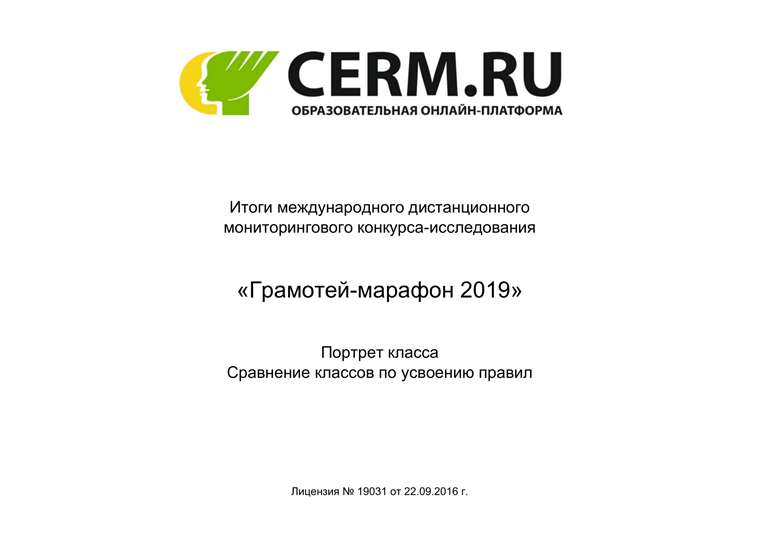 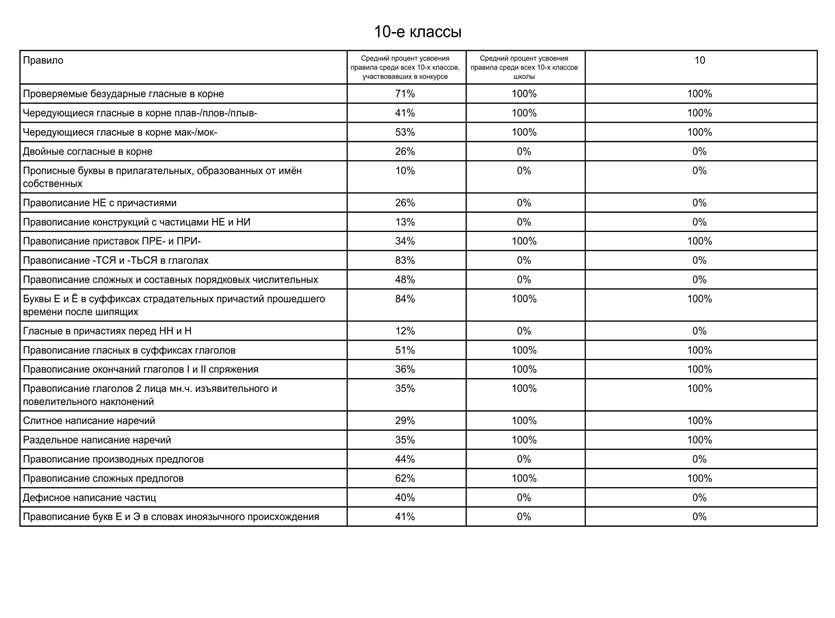 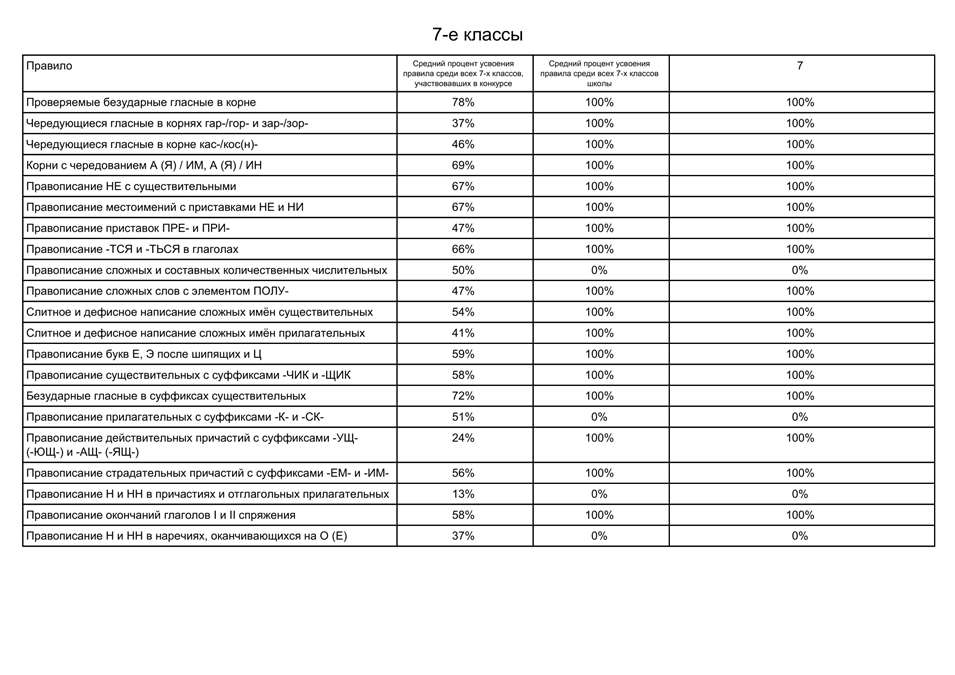 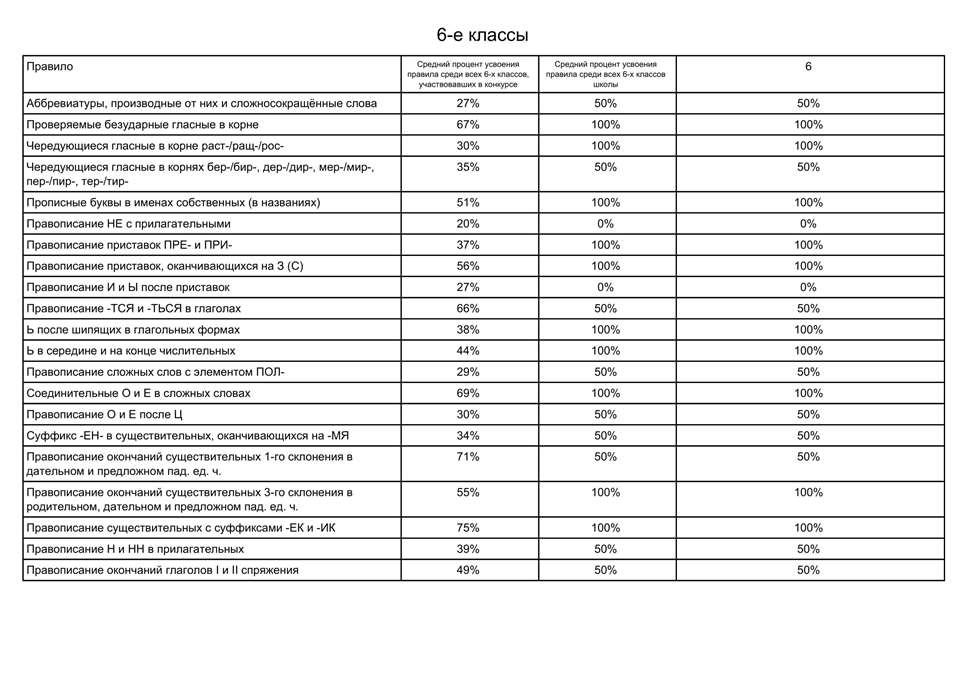 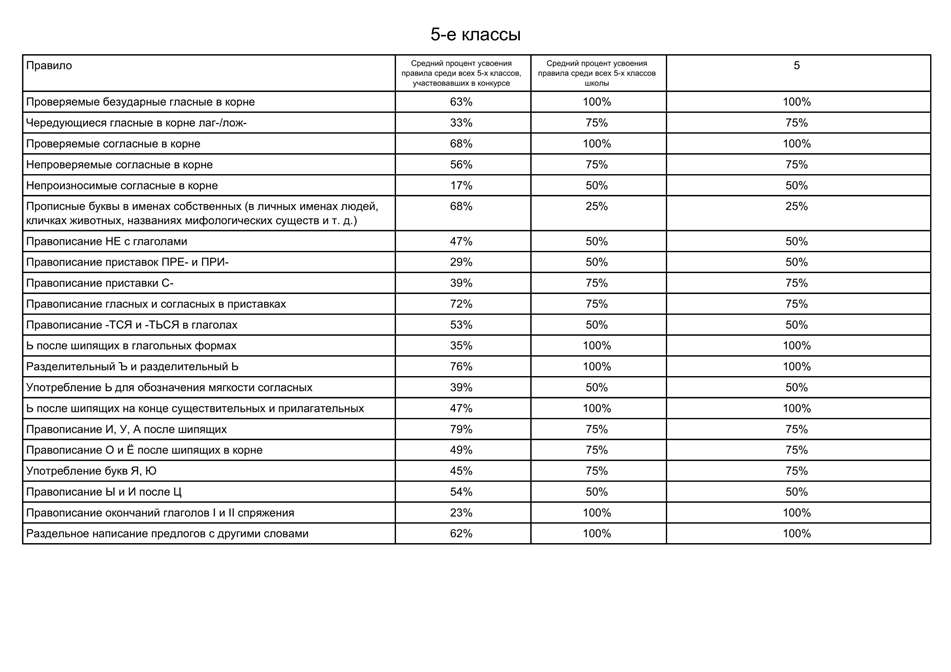 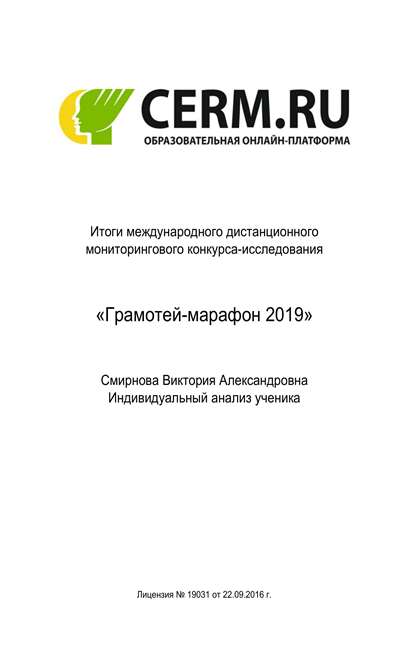 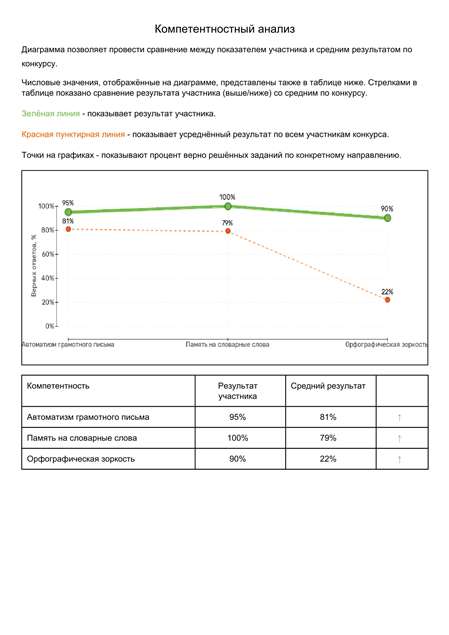 \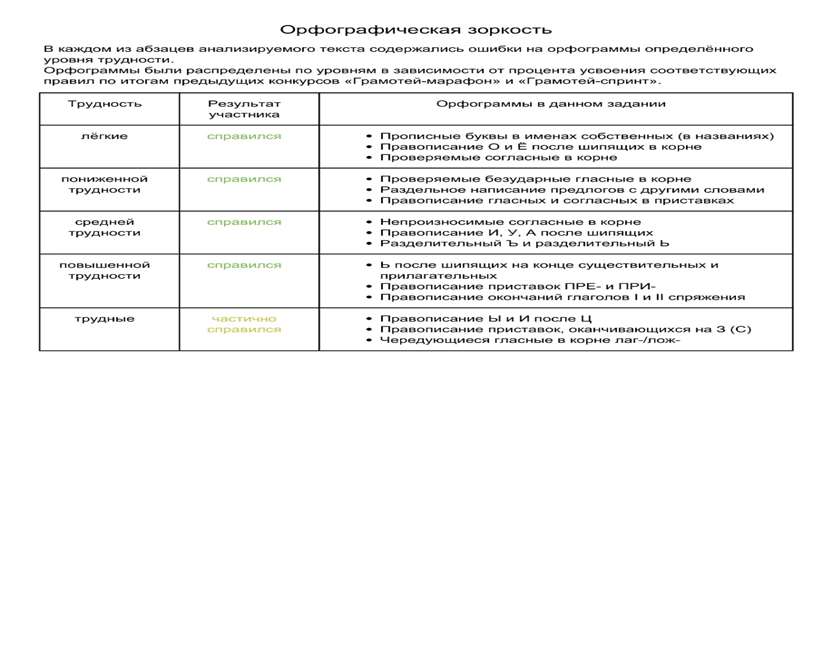 Результаты  участия  во  Всероссийской  олимпиаде(  муниципальный  уровень)Результаты  участия  в  конкурсах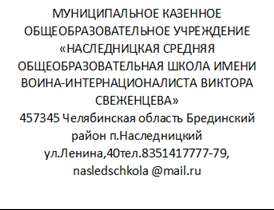 Приказ   №23  от  15.01.2020О  проведении  мониторинга  качества метапредметных достижений учащихся 5 классаНа основании   плана  работы  школы  на  2019-2020  учебный  годПРИКАЗЫВАЮ:1. Провести мониторинг оценки качества метапредметных достижений по русскому   языку  учащихся 5 класса    25.01.2020год2. Считать целями мониторинга:• определение уровня сформированности  метапредметных достижений  учащихся   по  русскому  языку .• определение путей дальнейшей работы с учащимися данного класса по формированию метапредметных  достижений3. Руководствоваться при осуществлении мониторинга следующими нормативными документами:•  ст. 28 Федерального закона от 29.12.2012 № 273-ФЗ "Об образовании в Российской Федерации";•федеральным компонентом государственного образовательного стандарта  начального  общего образования;•    основной  образовательной программой общего образования Учреждения.Организацию и проведение мониторинга возложить наМецкер  С.С., замдиректора по УВР.Провести мониторинг  в соответствии с планом- заданием4. Заместителю директора по УВР  Мецкер  С.С. предоставить информацию по результатам проведении мониторинга оценки качества метапредметных достижений учащихся 5 класса к 01.02.2020 в виде  справки.5. Заслушать информацию по результатам мониторинга на очередном совещании при директоре в феврале 20206. Контроль за исполнением  приказа оставляю за собой.Директор ___________________/Новикова  В.А./                        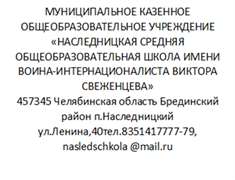 План-заданиепроведения мониторинга оценки качества метапредметных достиженийучащихся 5 класса        Тема: формирование универсальных учебных действий у учащихся в урочной и внеурочной деятельности.         Цель: оценка состояния работы по формированию универсальных учебных действий в процессе обучения, воспитания и развития учащихся на уровне общего образования.Задачи:изучить, проанализировать и оценить эффективность деятельности учителя по формированию универсальных учебных действий в урочной и внеурочной деятельности;выявить успехи и проблемы  по формированию метапредметных достижений  на уровне  общего образования,  наметить пути коррекции недостатков.Основание для проведения мониторинга :  план ВШК.Форма проведения: мониторингСпособы сбора информации:1.. Проведение мониторинга оценки качества сформированности метапредметных достижений  учащихся 5 классаСрок проведения:  05.02.2020Объекты контроля: деятельность учащихся и учителя  русского  языкаРезультаты контроля: справка.Рассматриваемые вопросы:• результаты формирования универсальных учебных действий у учащихся:                                                                                                                        Мецкер  С.С.зам.директора по УВР;_______________________________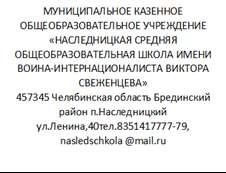                                                                                                              Справкапо результатам  проведения мониторинга оценки качества метапредметных достижений учащихся 5 класса  по  предмету « Русский язык»Основание проведения контроля: план ВШК / (далее- Учреждение) приказ по Учреждению  от 05.02.2020      № 57                                                              Цель контроля: оценка состояния работы по формированию универсальных учебных действий в процессе обучения, воспитания и развития учащихся на уровне среднего общего образования.Сроки проведения: 05.02.2020Объект/направление контроля: результаты мониторинга оценки качества метапредметных достижений учащихся 5 класса  по предмету  «Русский  язык»Способы сбора информации:•  анализ результатов выполнения тестовых заданий учащимися 5 классаРезультаты контроля:Анализ результатов выполнения тестовых заданий по   русскому  языку учащимися 5 класса за уровень начального общего образования показал, что у 65% учащихся на высоком  уровне сформированы информационные компетентности, учебные и коммуникативные компетентности сформированы, на среднем уровне у 35% учащихся.Выводы:Педагог не  испытывают затруднения в оценке результатов освоения учебных программ в  соответствии с требованиями ФГОС;Учителем на уровне основного общего образования  проведен анализ  учебных программ по составлению классификации метапредметных результатов на основе классификации ключевых компетентностей;У педагога  сформированы умения составлять компетентностно- ориентированные задания и давать им характеристику.Рекомендации:1.Провести  практико- ориентированный педагогический совет с целью обмена  опытом  учителя  Воровщиковой  Г.А.   по  требованиям  к результатам обучения, сформированности умения составлять компетентностно- ориентированные задания в срок до 10.03.2020года2.Рекомендовать  педагогам  школы  применять  в  своей  работе  методику  оценивания  предметных, личностных,  метапредметных  результатов,  разработанную  Воровщиковой  Г.А.Справку составила Мецкер  С.С., замдиректора по УВР___________________2016-20172016-20172017-20182017-20182018-2019класспредметчисленностькласспредметчисленностькласспредметчисленностьобучающихсяобучающихсяобучающихся11Русский язык55Русский язык165Русский язык1311Литература55Литература165Литература136Русский язык166Литература167Русский язык17Литература111Русский язык411Литература4ПредметКласс(параллель)Учебный годКол-воучащихсяКачественная  успеваемость Абсолютная  успеваемостьРусский  язык112016-20174100%100%         Литература112016-20174100%100%Русский язык52017-20181662,5%100%           Литература52017-20181687,5%100%Русский  язык52018-20191353,8%100%Литература52018-20191369,2%100%Русский  язык62018-20191675%100%Литература62018-20191687,5%100%Динамика5-6   класс2017-20182018-201916Русский  язык  +21,2Литература+18,3Русский  язык  +21,2Литература+18,3Русский язык72018-20191100%100%Литература72018-20191100%100%Русский  язык112018-20194100%.100%Литература112018-20194100%100%УУДНизкий (неБазовый (достаточный)Высокийсформированы)(творческий)Познавательные УУД19%55%26%Регулятивные УУД22%23%55%Коммуникативные УУД33%53%14%УУДНизкий (неБазовый (достаточный)Высокийсформированы)(творческий)Познавательные УУД15%57%28%Регулятивные УУД17%26%57%Коммуникативные УУД25%59%16%УУДНизкий (неБазовый (достаточный)Высокийсформированы)(творческий)Познавательные УУД10%60%30%Регулятивные УУД10%29%61%Коммуникативные УУД19%65%22%Учебный  годкласспредметКоличествообучающихсяКол-во   обучающихся,  успевающих  на  «5»Кол-во   обучающихся,  успевающих  на  «4»%  качества  от  общего  количества  обучающихся  класса2016-201711Русский  язык43-75%1-25%100%2016-201711 Литература44-100%0100%2017-20185Русский язык164-25%6-37,5%62,5%2017-20185Литература168-50%6-37,5%87,5%2018-20195Русский  язык133-23%4-30,8%53,8%2018-20195Литература137-53,8%2-15,4%69,2%2018-20196Русский  язык166-37,5%(динамика+2ученика)6-37,5%75%2018-20196Литература1610-62,5%(динамика+2ученика)4-25%87,5%2018-20197Русский язык11-100%100%2018-20197Литература11-100%100%2018-201911Русский  язык43-75%1-25%100%2018-201911Литература44-100%100%Внешний,независимыймониторингВремя проведенияРезультаты Средний  баллРезультаты Средний  баллРезультаты Средний  баллРезультаты Средний  баллАбсолютная  успеваемостьСамый  высокий  баллВнешний,независимыймониторингВремя проведенияшколарайонобластьРоссияАбсолютная  успеваемостьСамый  высокий  баллВнешний,независимыймониторинг2016-2017г-                   5 обучающихсяРусский  язык74626867,8100%Андронова Анастасия  -83   балла2018-2019год-4 обучающихсяРусский язык79динамика+5626869,5100%Вострецова  Алеся  94  баллаСулейменова  Ж.-72баллаГумиров  Шамиль-72 баллаКужамсугуров Нуржан-78балловп/пПредметФамилия имяУчитель1.2Русский языкЛитератураСаморукова  Кристина,11Сабитова Сара,11Байрангулова  Татьяна,11Касимов  Салимжан,11Бисимбаева  Г,11Кирпичников  Д,11Андронова  Н.,10Свеженцева  К,10Воровщикова  Г.А.1.2Русский языкЛитератураМецкер  О,10Пеплер  Артем,10Саморукова  К.,11,Бисимбаева  Г,  11Воровщикова  Г.А.п/пПредметФамилия имя  призера/победителяУчитель1.2Русский языкЛитератураМецкер  О,11Пеплер  Артем,11Андронова  Н.,11Свеженцева  К.,11Воровщикова  Г.А.1.2Русский языкЛитератураМецкер  О,11Пеплер  Артем,11Андронова  Н.,11Воровщикова  Г.А.п/пПредметФамилия имя  призера/победителяУчитель1.2Русский языкЛитература Усолкин  С,5клБондарь  К.,  5  классЧеляева Д.,5Бисимбаева  К,  5Байрангулова  А.,5Яковлев  А.,5  клВоровщикова  Г.А.1.2Русский языкЛитератураУсолкин  С,5клБондарь  К.,  5  классЧеляева Д.,5Бисимбаева  К,  5Байрангулова  А.,5Воровщикова  Г.А.п/пПредметФамилия имя   призера/победителяУчитель1.2Русский языкЛитература Усолкин  С,6клБондарь  К.,  6 классЧеляева Д.,6Бисимбаева  К,  6Байрангулова  А.,6Яковлев  А.,6 клЛевченкоН.,6Бондарь  А.,5Сабитова  А.,5Пестова  Ю,5Саморукова А,5Гумиров  Ш.,11Вострецова  О.,11Кужамсугуров  Н.,11Сулейменова  Ж.11Воровщикова  Г.А.1.2Русский языкЛитератураУсолкин  С,6клБондарь  К.,  6 классЧеляева Д.,6Бисимбаева  К,  6Байрангулова  А.,6ЛевченкоН.,6Бондарь  А.,5Сабитова  А.,5Пестова  Ю,5Саморукова А,5Гумиров  Ш.,11Вострецова  О.,11Кужамсугуров  Н.,11Сулейменова  Ж.11Воровщикова  Г.А.п/пПредметФамилия имя   призера/победителяУчитель1.2Русский языкЛитератураСмирнова  Виктория-5Касимова  Амина-5Байкаров  Артем-5Бушмакин  Александр-5 Усолкин  С,7клЧеляева Д.,7Бисимбаева  К,  7Байрангулова  А.,7Яковлев  А.,7 клЛевченкоН.,7Сабитова  А.,6Пестова  Ю,6Саморукова А,6Селезнева  Валя-10Нигматулина  Анжела-10Уланова  Елена-10Жижина  Александра-10Воровщикова  Г.А.1.2Русский языкЛитератураСмирнова  Виктория-5Касимова  Амина-5Байкаров  Артем-5Бушмакин  Александр-5 Усолкин  С,7клЧеляева Д.,7Бисимбаева  К,  7Байрангулова  А.,7Яковлев  А.,7 клЛевченкоН.,7Сабитова  А.,6Пестова  Ю,6Саморукова А,6Селезнева  Валя-10Нигматулина  Анжела-10Уланова  Елена-10Жижина  Александра-10Воровщикова  Г.А.ГодмуниципальныймуниципальныймуниципальныйрегиональныйГодучастникипобедительпризеручастники2017-2018 уч.г.3112018-2019 уч.г.311                12019-2020 уч.г.32                1УровеньгодНазвание  конкурсаТемамуниципальный2018-2019Конкурс   стихов«Стихов  веселый  перезвон»,Левченко Анастасия  ,6  класс,2  местомуниципальный2018-2019Конкурс  исследовательских  работ«Русский  язык-наше  достояние», Селезнева  В.,Бондарь  Анастасия , 1  местомуниципальный2018-2019Всероссийский  конкурс  сочиненийПобедитель:Вострецова  Алеся,  11  класс,1местомуниципальный2018-2019Районный  этап «  Живая  классика»2  участника,  один  из  них призервсероссийский2018-2019Международный  конкурс«Лига  эрудитов»7-  вторых  и третьих  мест5-  сертификатов  участниковвсероссийский2018-2019Конкурс-исследование  орфографической  грамотностиGerm.ry5 обучающихся(  сертификат  уровень  грамотности  от 87-98%)всероссийский2018-2019Дистанционная  олимпиада ЭрудитII5  победителей,  7  сертификатов-участниковвсероссийский2018-2019Конкурс  по  русскому  языку «Занимательное  словообразование»  1 место  Вострецова  Алеся,  11  классвсероссийский 2018-2019публицистикаВоровщиков  Владислав  1  местовсероссийский2018-2019Международный  конкурс  проектовДиплом  2  степени , Бондарь  Анастасия  ,портал                  «Совушка»всероссийский2018-2019Конкурс  проектных и  исследовательских  работ«Шаг  в  науку»,2  место,  Бондарь  Анастасия ,6  классмуниципальный 2019-2020Всероссийский  конкурс  сочиненийПобедители:  Левченко  Анастасия,Воровщиков  Владиславмуниципальный2019-2020Конкурс  сочинений  на  шахматную  тему«Шахматный  всеобуч»Сочинение-спектакль,  1  место , Сабитова  Алтын -  6  классмуниципальный2019-2020Всероссийский  конкурс сочинений  «  75  лет  Победы»Сочинение  Нигматулиной Анжелы,  10  класс,  отправлено на  региональный  уровень(одно  от района)Муниципальный 2019-2020Районный  конкурс  стихов« Стихов  веселый  перезвон»-2  местоОбластной  2019-2020Областной  конкурс  детей  с ОВЗ  «  Искорки  надежды»Литературное  творчество,Победитель,Воровщиков  Владиславвсероссийский2019-2020Научно-практическая  конференция(дистант)Доклад «Нетипичные  синкретичные  члены  предложения».Усолкин  С.,Воровщиков  Влад,  Левченко  А.,Бисимбаева  К.,7  классвсероссийский2019-2020Тематическая  олимпиадаАкадемия  знатоков9  обучающихся ( 2-3  места)всероссийский2019-2020Проект  «  Независимая  оценка  качества»Эффект-тест6  обучающихся , сертификат  участникавсероссийский2019-2020Час  экологии  и  энергосбереженияИнфоурок1  обучающийся  -2  место5  обучающихся  сертификатыучастниковвсероссийский2019-2020Конкурс  сочинений  на  сайте «Урок.РФ»«Моё хобби»,  «Любимое  время  года»-8  участниковвсероссийский2019-2020Осенний  сезон  -2019ИнфоурокПантюхин  Владислав,  7  класс,  3  место  ,олимпиада(  углубленный  уровень)всероссийский2019-2020Конкурс-исследование  орфографической  грамотностиGerm.ry7 обучающихся(  сертификат  уровень  грамотности  от 84-98%)международный2019-2020Онлайн-олимпиада«Фоксфорд»Школа  онлайн-обучения5  грамот-  участников, диплом  3  степени  Сабитова  Алтынвсероссийский2019-2020Центр  педагогических  инноваций им.К.Д.Ушинского«Золотое  перо»,1место ,Нигматулина  Анжела,  10  классВсероссийский2019-2020Центр  педагогических  инноваций«Наукоград-2020»1  место,Нигматулина  Анжела,  1  местоВсероссийский 2019-2020Академия  педагогических  проектов Российской  ФедерацииКонкурс «Мой  шаг  в  науку»,Бисимбаева  Камила- 7  класс,  1  местовсероссийский2019-2020Центр  довузовской  подготовки« Пятерочка»6 участников ,  из  них  пять  победителейГрамота  за  1  место  в  муниципальном  этапе Всероссийской  олимпиады по  русскому  языку, Вострецова  А.,11 класс,2018-2019  уч.годГрамота за 2  место в  муниципальном  этапе Всероссийской  олимпиады  по  литературе, Нигматулина  А.,10  класс,2019-2020 уч.год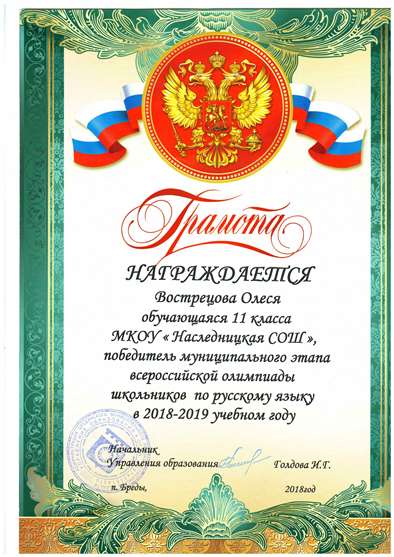 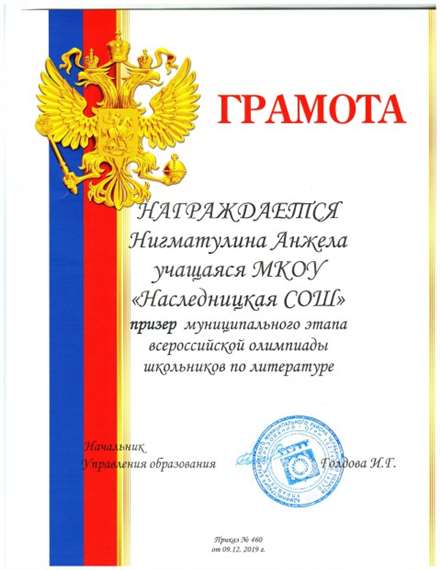 Грамота за 2  место в  муниципальном  этапе Всероссийской  олимпиады  по  литературе, Усолкин  А.,7 класс,2019-2020годГрамота за 2  место в  муниципальном  этапе Всероссийской  олимпиады  по  литературе, Усолкин  А.,7 класс,2019-2020год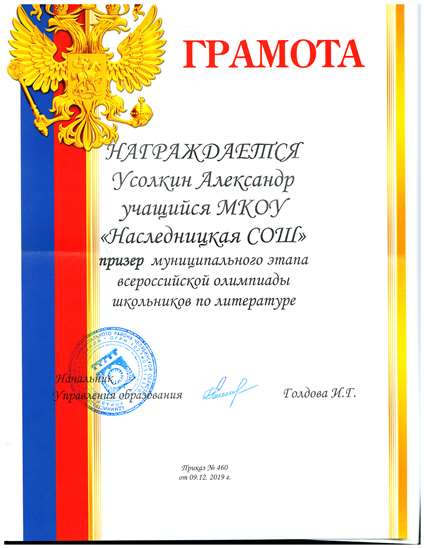 Эрудит-онлайн. Всероссийский  конкурс  по  русскому языку  «Занимательное  словообразование». Вострецова  Алеся,11  класс,1место ,2019годВсероссийский  методический  портал  «Педсовет» «Шаг  в  науку» 2  место  Бондарь  Анастасия, 6класс,2019год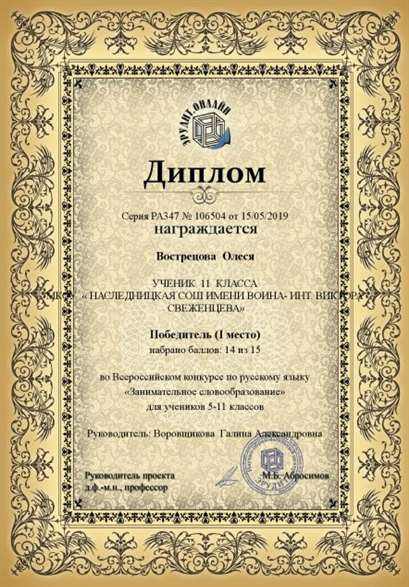 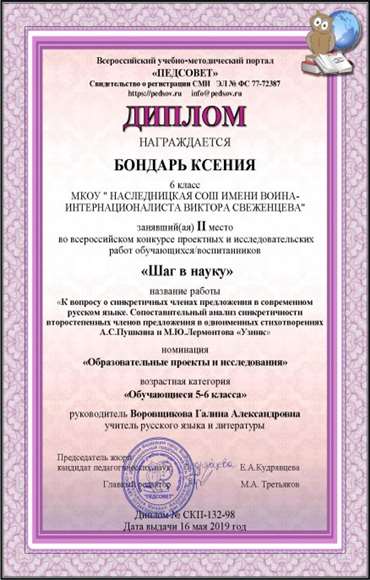 Районный конкурс  «Стихов  веселый перезвон»Литературная  студия.2место,2019годМеждународный  конкурс. «Лига эрудитов»Диплом II  степени.Бондарь  Анастасия  5  класс,2019год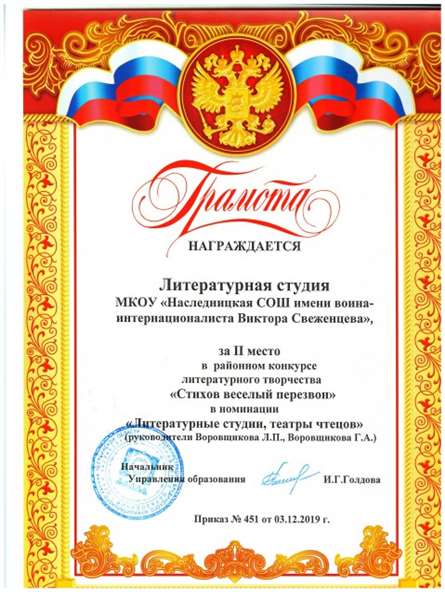 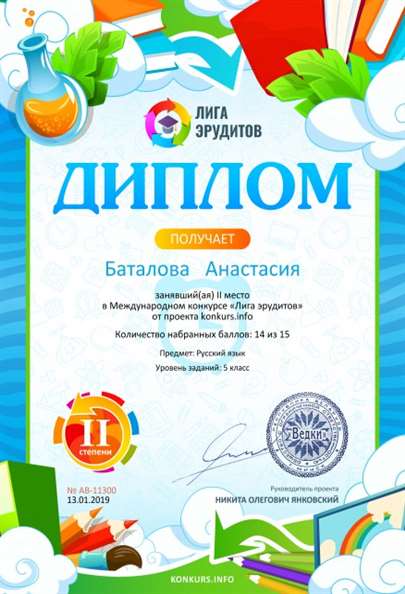 Международный  конкурс. Усолкин  Александр,  6 класс , Диплом  IIстепени,2019годВарюхно  Людмила,  Диплом  3 степени,2019год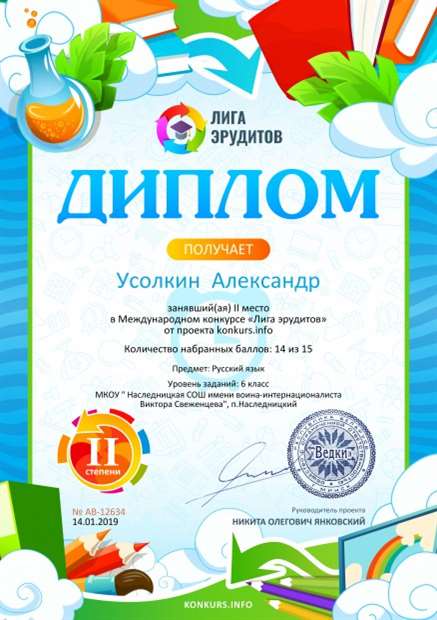 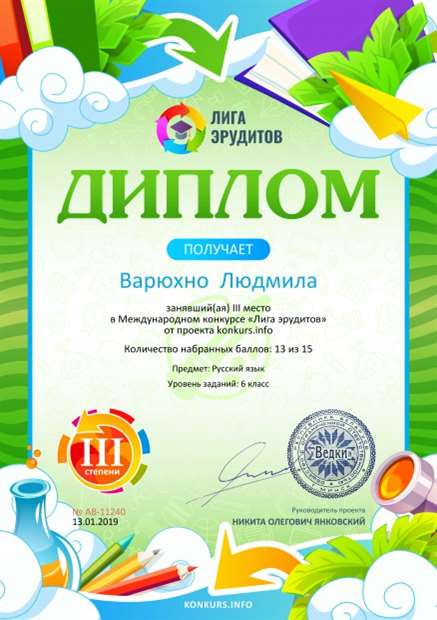 Бондарь  Ксения,6класс,Диплом 3  степени,2019годАкадемия  знатоков.Общероссийская  тематическая  олимпиада.Новгородов  Вячеслав, 5  класс,3  место,2019-2020 уч.год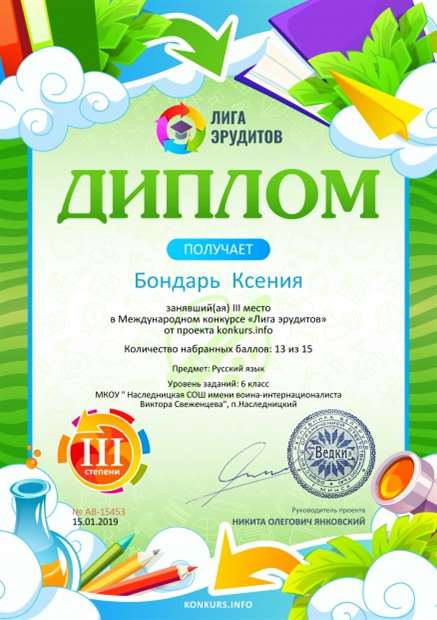 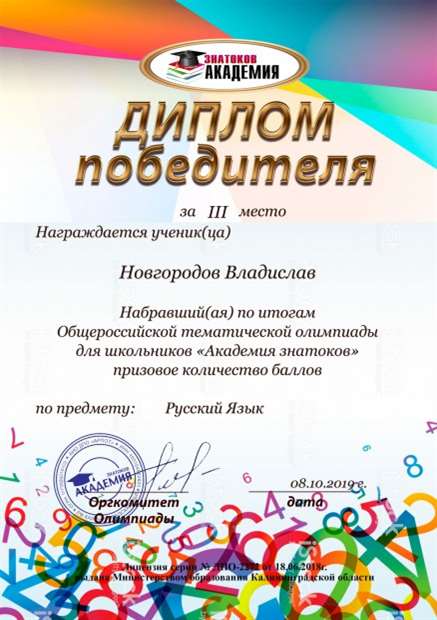 Академия  знатоков.Общероссийская  тематическая  олимпиада.Рожкова  Алисв, 5  класс,2  местоАкадемия  знатоков.Общероссийская  тематическая  олимпиада.Байкаров  Артем, 5  класс,2  место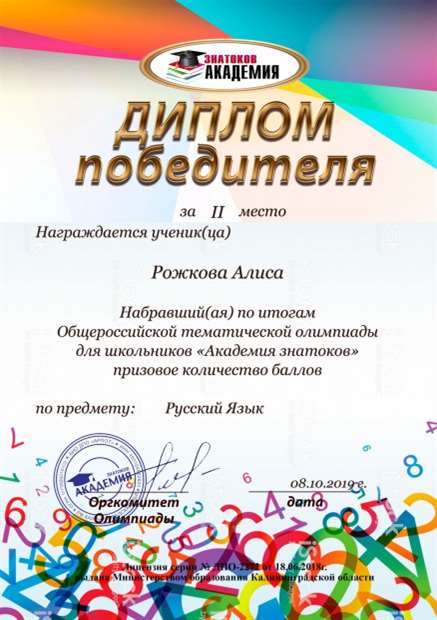 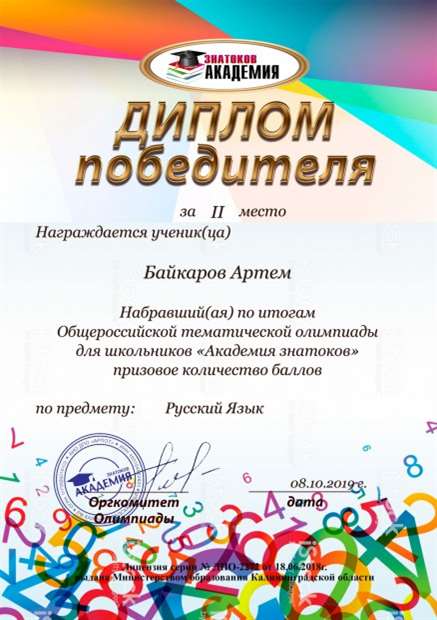 Академия  знатоков.Общероссийская  тематическая  олимпиада.Ермоленкин Даниил,5класс,2  местоАкадемия  знатоков.Общероссийская  тематическая  олимпиада.Смирнова  Алевтина,  5  класс,2  место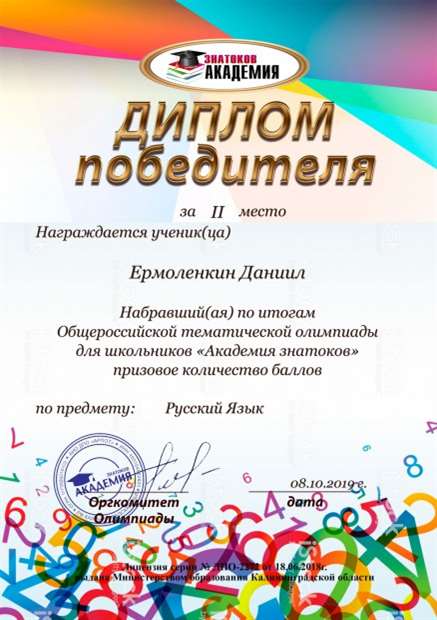 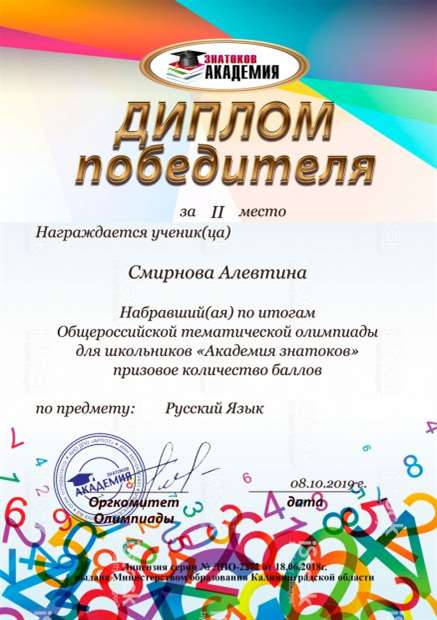 Проект  «  Независимая диагностика   качества  образования»Проект  «  Независимая диагностика   качества  образования»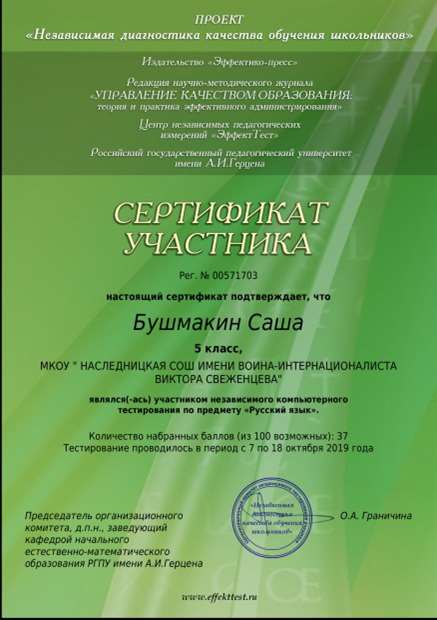 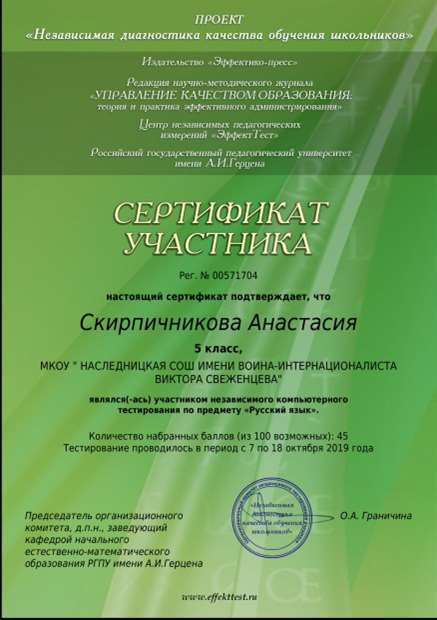 Портал « Урок.РФ».Конкурс  сочинений.СертификатПортал « Урок.РФ».Конкурс  сочинений.Сертификат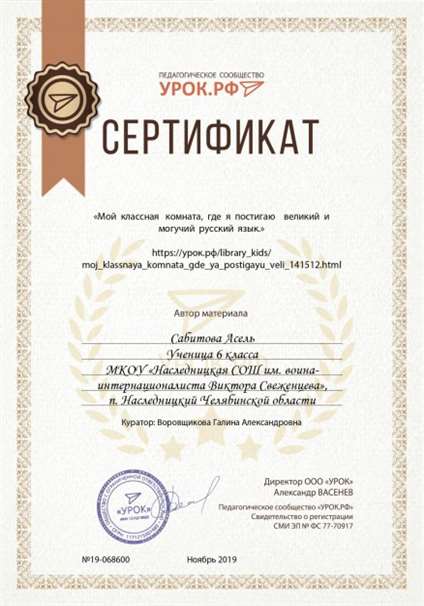 Портал « Урок.РФ».Конкурс  сочинений.Сертификат.                                 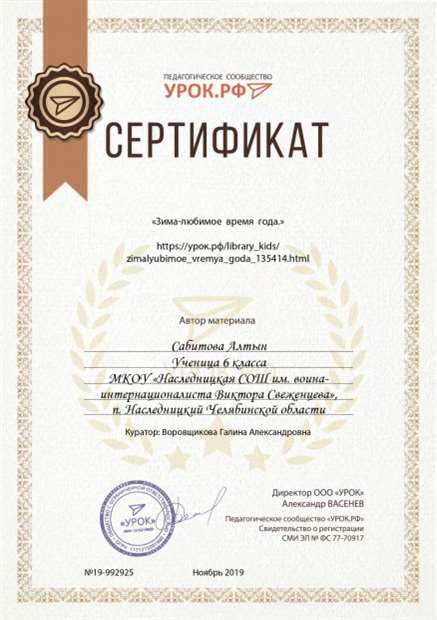 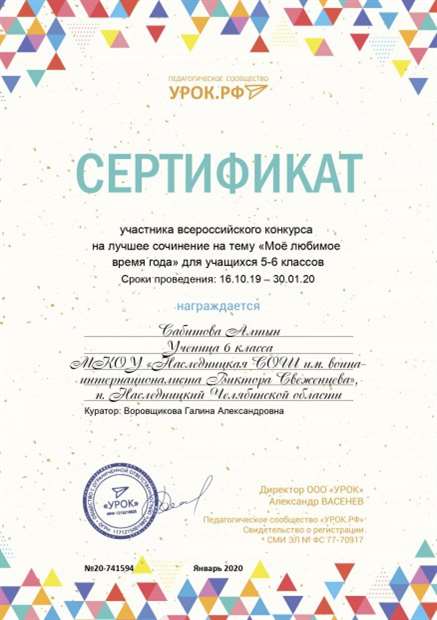 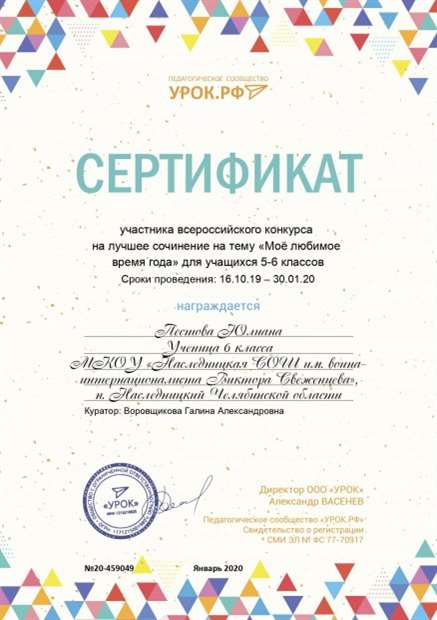 Инфоурок.Международная  олимпиада(  углубленный  уровень)Инфоурок.Международная  олимпиада(  углубленный  уровень)Пантюхин  В.,7  класс,Диплом  3   степени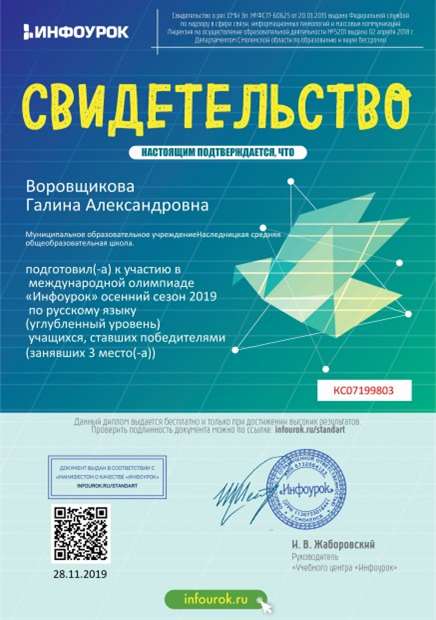 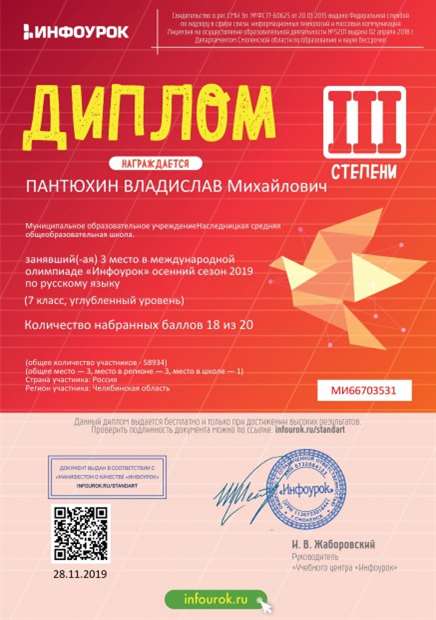 Конкурс-исследование  «Грамотей-марафон-2019»Конкурс-исследование  «Грамотей-марафон-2019»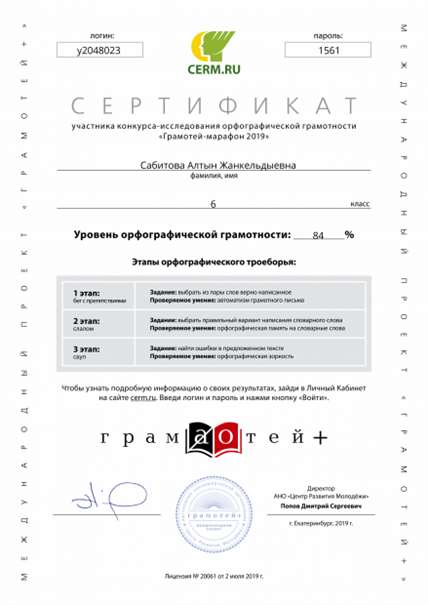 Конкурс-исследование  «Грамотей-марафон-2019»                                                                     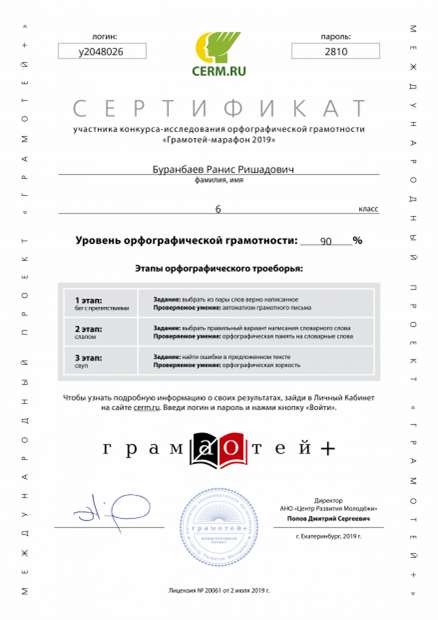 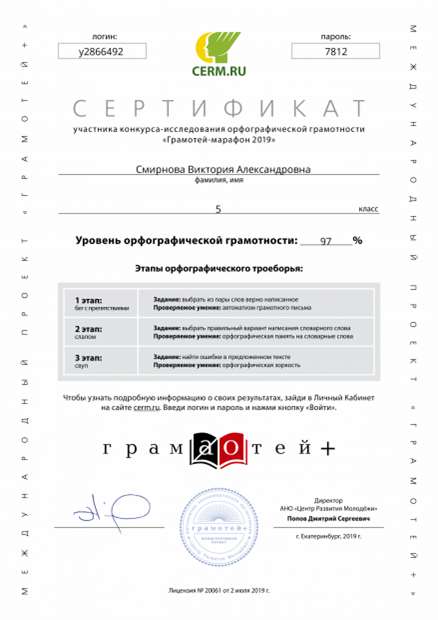 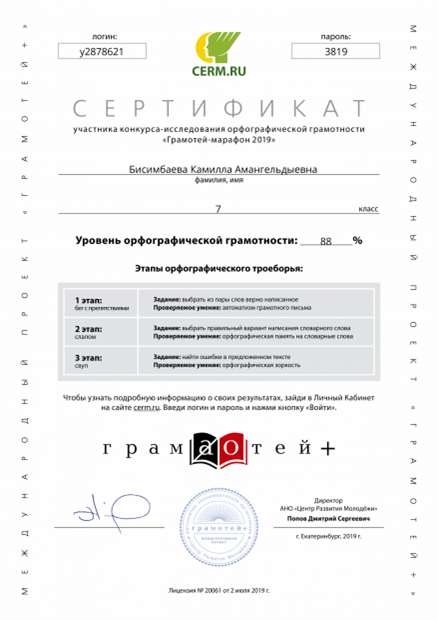 Районный  конкурс «Лучшее сочинение  на  шахматную  тему»  Сабитова А.1  местоМеждународная  онлайн-олимпиада «Фоксворда»Баннова  Анастасия,10класс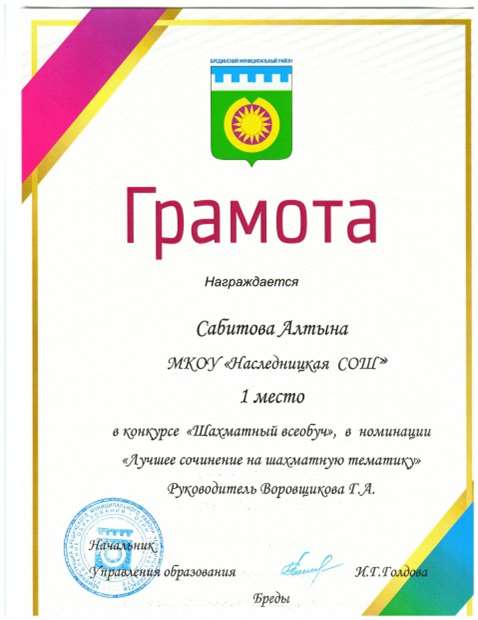 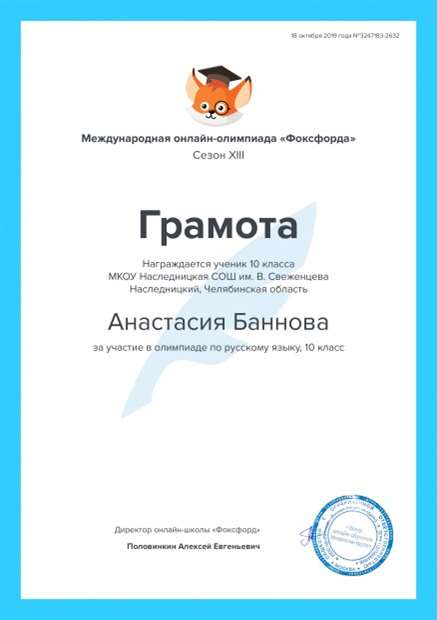 Всероссийская  дистанционая  научно-практическая  конференция»Всероссийская  дистанционая  научно-практическая  конференция»Тема :  « Юный  исследователь»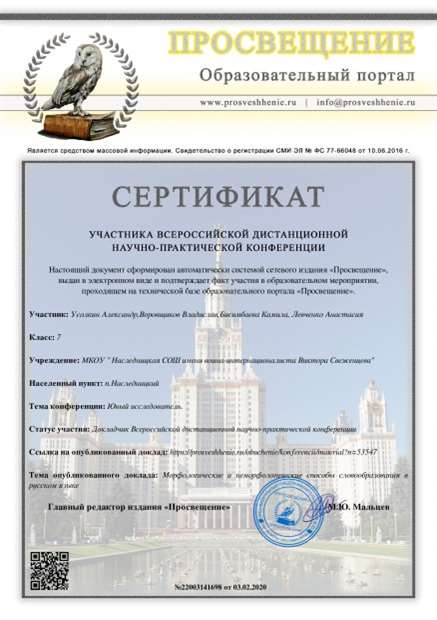 Конкурс  исследовательских  работ .1место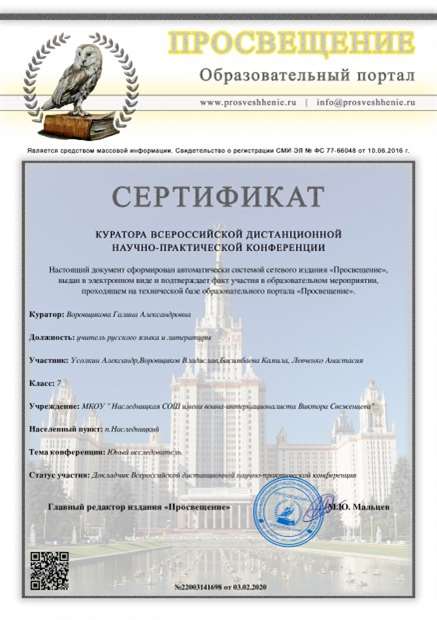 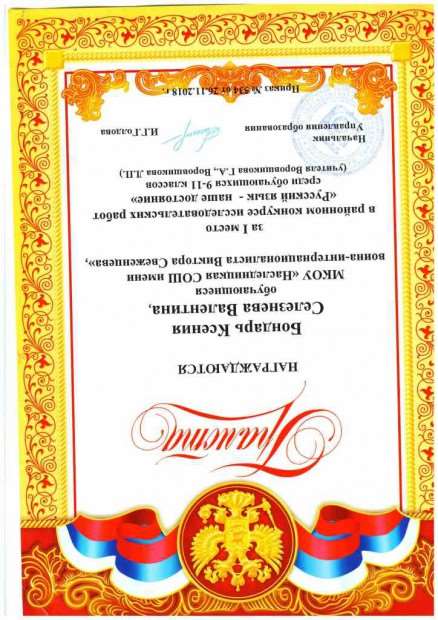 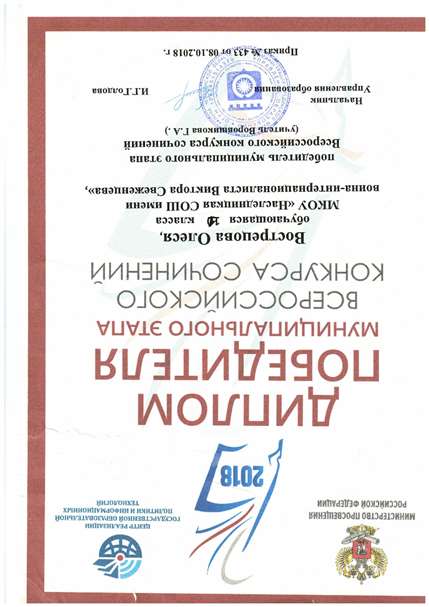 Диплом  победителя  муниципального  этапа  Всероссийского   конкурса  сочиненийВс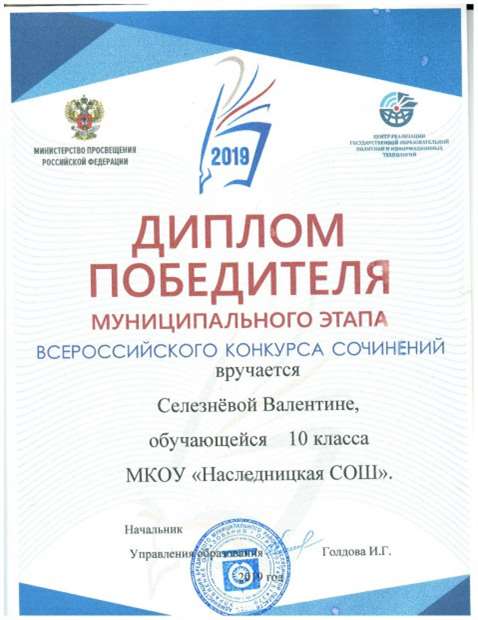 ВсГрамота  учителя  «  За высокие  результаты  ЕГЭ» ,2015  годГрамота  учителя  «  За  высокие  результаты ЕГЭ»,2017год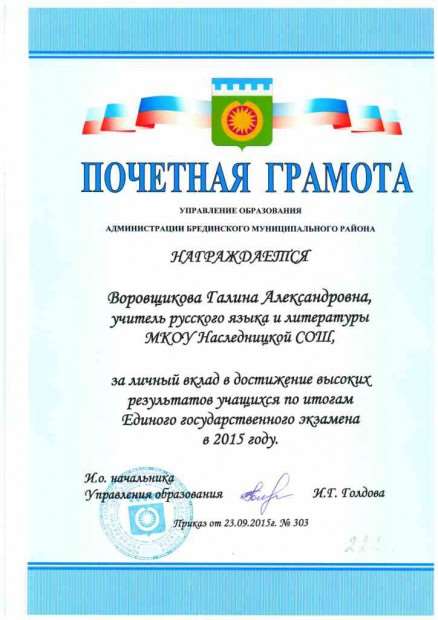 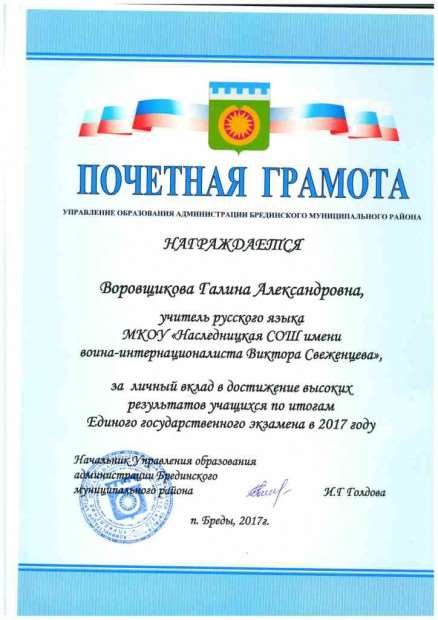 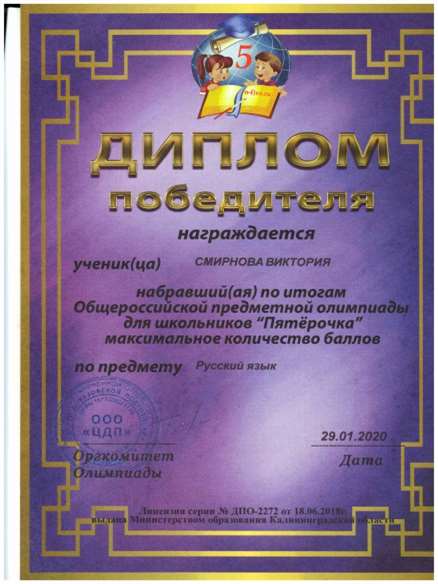 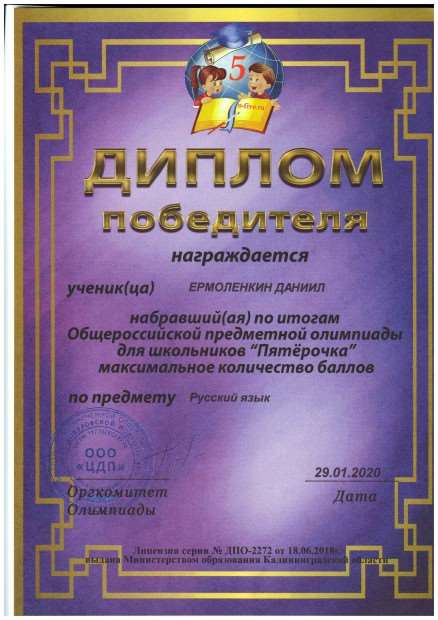 